                                                                                                                                                                                                        О Т К Р Ы Т О Е    А К Ц И О Н Е Р Н О Е     О Б Щ Е С Т В О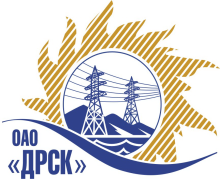 ПРОТОКОЛпо рассмотрению предложений и выбору победителя ПРЕДМЕТ ЗАКУПКИ:Закрытый запрос цен на право заключения Договора на поставку:  «Комплектные трансформаторные подстанции (КТПН)» для филиала ОАО «ДРСК» «Электрические сети ЕАО».	Закупка проводится согласно ГКПЗ 2014г. раздела  2.2.2 «Материалы для ТПиР» № 93 лот 6 на основании указания ОАО «ДРСК» от  21.08.2014 г. № 214.Плановая стоимость закупки: 3 069 200,00 руб. без НДС.                ПРИСУТСТВОВАЛИ: постоянно действующая Закупочная комиссия 2-го уровня.ВОПРОСЫ, ВЫНОСИМЫЕ НА РАССМОТРЕНИЕ ЗАКУПОЧНОЙ КОМИССИИ: О признании предложения соответствующим условиям закупки.О признании предложений несоответствующими условиям закупки.О признании закупки не состоявшейся.О заключении договора с единственным источником.РАССМАТРИВАЕМЫЕ ДОКУМЕНТЫ:Протокол вскрытия конвертов от 26.08.2014г. № 517-МТПиР-ВИндивидуальное заключение Бичевина А.В.Индивидуальное заключение Моториной О.А.Индивидуальное заключение Лаптева И.А.ВОПРОС 1 «О признании предложения соответствующим условиям закупки»ОТМЕТИЛИ:Предложение участника ООО "Энерго-Импульс+" (680509, Россия, Хабаровский край, Хабаровский район, 2 км на северо-восток от с. Ильинка) признаётся удовлетворяющим по существу условиям закупки. Предлагается принять данное предложение к дальнейшему рассмотрению.ВОПРОС  2.	О признании предложений несоответствующими условиям закупки.ОТМЕТИЛИ:ООО "Трансформер Центр" (115093, Россия, г. Москва, 1-й Щипковский пер., д. 20). Участник не подтвердил последнюю сделанную на ЭТП ставку.ООО ПО "НЗЭТ" (630091, Россия, Новосибирская обл.) направил в закупочную комиссию  письменное уведомление от 26.08.2014г. № 178 с подтверждением  срока поставки 45 дней  с момента подписания договора и спецификации, т.е. не ранее 15 октября 2014г., что  не соответствует  техническому заданию заказчика п.1.1, где срок поставки указан  до 30 сентября 2014 года.Предлагается отклонить предложения участников ООО "Трансформер Центр" и ООО ПО "НЗЭТ" от  дальнейшего рассмотрения. ВОПРОС3 «О признании закупки несостоявшейся»ОТМЕТИЛИ:Поскольку в рамках закупочной процедуры:  «Комплектные трансформаторные подстанции (КТПН)» для филиала ОАО «ДРСК» «Электрические сети ЕАО» после проведения отборочной стадии подано менее двух предложений на основании пункта 5 статьи 447 части первой Гражданского кодекса Российской Федерации предлагается признать закрытый запрос цен несостоявшимся. ВОПРОС 4 «О заключении договора с единственным источником»ОТМЕТИЛИ:В связи с тем, что, по мнению Закупочной комиссии исчерпан лимит времени на выполнение процедуры закупки, а также учитывая срочность поставки оборудования для подключения жилых домов, попавших в зону подтопления,  предлагается осуществить закупку у единственного источника  ООО "Энерго-Импульс+" (680509, Россия, Хабаровский край, Хабаровский район, 2 км на северо-восток от с. Ильинка), предложение на поставку: «Комплектные трансформаторные подстанции (КТПН)» для филиала ОАО «ДРСК» «Электрические сети ЕАО» с ценой: 3 050 228,48 руб. (цена без НДС) (3 599 269,61 руб. с НДС). Срок начала поставки: 01.09.2014г. Срок завершения поставки: 30.09.2014г. Условия оплаты: 100% до 30.10.2014г. Гарантийный срок: 60 месяцев. Предложение действительно до 1 декабря 2014г.РЕШИЛИ:Признать предложение ООО "Энерго-Импульс+" (680509, Россия, Хабаровский край, Хабаровский район, 2 км на северо-восток от с. Ильинка) удовлетворяющим условиям закупки.Предложения ООО "Трансформер Центр" (115093, Россия, г. Москва, 1-й Щипковский пер., д. 20),  ООО ПО "НЗЭТ" (630091, Россия, Новосибирская обл.) отклонить, как не отвечающее условиям закупки.Признать закрытый запрос цен  на поставку: «Комплектные трансформаторные подстанции (КТПН)» для филиала ОАО «ДРСК» «Электрические сети ЕАО» как несостоявшимся в связи с подачей менее двух предложений. Осуществить закупку у единственного источника  ООО "Энерго-Импульс+" (680509, Россия, Хабаровский край, Хабаровский район, 2 км на северо-восток от с. Ильинка), предложение на поставку: «Комплектные трансформаторные подстанции (КТПН)» для филиала ОАО «ДРСК» «Электрические сети ЕАО» с ценой: 3 050 228,48 руб. (цена без НДС) (3 599 269,61 руб. с НДС). Срок начала поставки: 01.09.2014г. Срок завершения поставки: 30.09.2014г. Условия оплаты: 100% до 30.10.2014г. Гарантийный срок: 60 месяцев. Предложение действительно до 1 декабря 2014г.ДАЛЬНЕВОСТОЧНАЯ РАСПРЕДЕЛИТЕЛЬНАЯ СЕТЕВАЯ КОМПАНИЯУл.Шевченко, 28,   г.Благовещенск,  675000,     РоссияТел: (4162) 397-359; Тел/факс (4162) 397-200, 397-436Телетайп    154147 «МАРС»;         E-mail: doc@drsk.ruОКПО 78900638,    ОГРН  1052800111308,   ИНН/КПП  2801108200/280150001№ 517/МТПиР-ВП              город  Благовещенск_28__августа 2014г.Ответственный секретарьТехнический секретарь________________________________________________О.А. МоторинаГ.М. Терёшкина